Címzett: ………………………………………………………………………, az Országgyűlés elnökeBenyújtó: ………………………………………………………..……………………………………………….Jogszabályi hivatkozás: Az egyes házszabályi rendelkezésekről szóló 10/2014 (II. 24.) OGY határozat 40. § (1) bekezdésTörvényjavaslat címe: az országgyűlési képviselők választhatóságának korlátozásárólMódosító javaslatMódosítópont sorszáma: 1.A javaslat érintett rendelkezése: ..... § (......) bekezdés ......) pontMódosítás jellege: elhagyás/kiegészítés/módosítás„………………………………..……………………………….……………………………….…………”Módosítópont sorszáma: 2.A javaslat érintett rendelkezése: ..... § (......) bekezdés ......) pontMódosítás jellege: elhagyás/kiegészítés/módosítás3„………………………………..……………………………….……………………………….…………”Indokolás1.………………………………..……………………………….…………………………………………………….……….…………2.………………………………..……………………………….……………………………….……………………………………….Budapest, 2019. április xx.................………………………....................
képviselőTovábbi kitöltési tudnivalók:1.	A módosító javaslat: a tárgysorozaton lévő törvényjavaslat, határozati javaslat, politikai nyilatkozattervezet szövegének konkrétan megjelölt részére vonatkozó - attól való eltérési szándékot kifejező - írásbeli beadvány (142. § 7. pont).2.	Módosító javaslatot országgyűlési képviselő vagy bizottság nyújthat be (94. § (1) bekezdés).3.	A módosító javaslatot indokolni kell (94. § (4) bekezdés).4.	Ha a módosító javaslat a központi költségvetés kiadásának növelését vagy bevételének csökkentését eredményezheti, meg kell benne jelölni a költségvetési egyensúly megőrzése érdekében javasolt megoldást is (94. § (5) bekezdés).5.	A módosító javaslat indokolásában meg kell jelölni az elfogadása esetén várható társadalmi és (lehetőség szerint számszerűsített) becsült gazdasági hatásokat (97. § (2) bekezdés).Szerkesztési ismeretek:1.	A törvényjavaslat szövegéből elhagyni javasolt szöveg [zárójel] közé téve, az új szövegrészek pedig aláhúzással jelölhetők.2.	Ha a javaslat egy adott §-on, bekezdésen vagy ponton belül jelentős szerkezeti vagy tartalmi változást eredményez, akkor a javaslat benyújtására az alábbi forma használható:	A törvényjavaslat .... §-a/bekezdése/pontja helyébe a következő rendelkezés lép:	"... § [Az elhagyni javasolt teljes szövegrész.]  A helyébe lépő új szövegrész."3.	Ha a javaslat §, (bekezdés) vagy pont felvételére / elhagyására irányul, és ez szerkezeti változást eredményez, akkor a következő megjegyzések valamelyikének feltüntetése indokolt:	-	"A módosító javaslat elfogadása esetén a törvényjavaslat további §-ainak számozása értelemszerűen változik."	-	"A módosító javaslat elfogadása esetén a § további bekezdéseinek számozása értelemszerűen változik."	-	"A módosító javaslat elfogadása esetén a pontok betűjelzése értelemszerűen változik."4.	Amennyiben nem kívánatos, hogy az új §, (bekezdés) vagy számmal megjelölt pontok beiktatása szerkezeti változást eredményezzen (átszámozás formai tilalma) a jogszabályszerkesztésről szóló 61/2009. (XII.14.) IRM rendelet 109.§ (1) bekezdése szerint az alábbi módon kell eljárni:	„ § A …..§/bekezdés a következő ….a/b/c stb… §-sal/bekezdéssel egészül ki:”	Pl.:” A Be.237.§-a a következő (3a) bekezdéssel egészül ki:”Amennyiben a módosító javaslat elfogadása kétharmados többséggel történhet csak, akkor célszerű, ha a módosító javaslatban erre utalás történik, kivéve, ha a módosítani kívánt törvényjavaslat önmagában is kétharmados döntést igényel (Házbizottság 1994. október 13-ai állásfoglalása).FONTOS!!Kérjük, az átláthatóság érdekében a frakció által leghangsúlyosabbnak tartott törvényjavaslat-módosító ötleteket valósítsák meg.Felhívjuk a figyelmüket, hogy a törvényjavaslat egy ponton történt módosítása ellentétbe kerülhet a törvényjavaslat más pontjaival, hatással lehet a törvényjavaslat más pontjaira is. Ezért kérjük, hogy ellenőrizzék, hogy a módosítás ne ütközzön a törvényjavaslat többi részével. Amennyiben ilyen fordulna elő, kérjük, a módosító javaslat indokolásában tüntessék fel, hogy a módosító javaslat elfogadás esetén mely paragrafus(ok) módosítására lesz szükség.Kérjük, hogy a módosító javaslat beadását ennek a sablonnak a segítségével, a formai követelmények betartásával tegyék meg. A beadott módosító javaslaton szerepeljen(ek) a beadó(k) neve(i).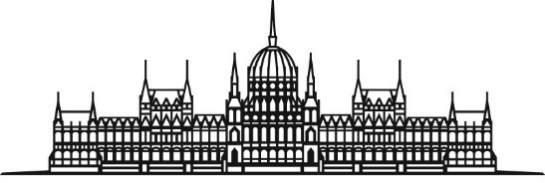 Országgyűlési képviselőTörvényjavaslat száma:  T/1.